Tématický celek: Setkání s přírodou (od 29.3. do 2.4.21)Podtéma: Jak slípka Pipka neuměla počítat                          (Velikonoce)Cíl výuky:Připravuje se na Velikonoce seznamuje se se zvykyNaučí se básničku a koledu zpamětiSeznamuje se se zdravou výživou, má povědomí o čistotě a zdravíUmí používat všechny smysly formou her Umí se orientovat v prostoru, házet a kutálet Uplatňuje vlastní fantazii ve své práciRozumí slovům (krátký-dlouhý, kratší-delší)Motivace: Básničku doprovoď hrou na tělo – tleskání, dupání, pleskání do stehen.básnička – „Velikonoční koleda„Koleda, koleda proutek z vrby, mlsný jazýček mě svrbí.Koleda,koleda holoubek, dejte mi něco na zoubek.básnička – „Velikonoční koleda„Paní mámo zlatičká,darujte nám vajíčka.Nedáte-li vajíčka,uteče vám slepička,do horního rybníčka.A z rybníčka do louže,kdo jí odtud pomůže.Písnička – „ Velikonoční písnička“ – povídání o pomlázcehttps://www.youtube.com/watch?v=u7pArIwcBhsPohybové činnosti: Hledání vajíček na zahradě nebo na louce (umělá nebo čokoládová vajíčka)Koulení vajíčka na cíl nebo s maminkou (sourozencem)Hod vajíčkem do košíku nebo do hrnce (plastové vejce)Doprovodný pohyb při Velikonočních koledáchVelikonoční procházka – pozorování „kočiček“ (rozkvetlá jíva)Poslouchej na vycházce zvuky přírody se zavřenýma očima – povídej co slyšíšMatematické dovednosti: Počítání vajíček, rozdělování (méně  /více)Porovnej pomlázky dle délky ( pracovní list v příloze)Barevné slepičky – přiřaď správné vajíčko dle barvy (pracovní list v příloze)Rozvoj poznání: Velikonoční zvyky – povídání o tradici http://www.milujivelikonoce.cz/cs/clanky/zvyky/Tradice a zvyky:  - Barvení vajíček, pletení pomlázek, pečení beránkaZdravá výživa – vitamíny v potravinách (vajíčko, pažitka, jarní cibulka, kopřivy) – Hra: poznej potraviny podle tvaru, chutě, vůněUpečte si s maminkou Velikonoční nádivku:ReceptVepřové a uzené maso spolu uvaříme. Vyjmeme a po vychladnutí jemně nasekáme.Rohlíky nakrájíme na drobné kostičky, zalijeme vývarem z masa a necháme vsáknout.Potom utřeme žloutky se solí, přidáme nadrobno nasekanou petrželku, mladé kopřivy a kontryhel a spojíme se změklými rohlíky.Nakonec vmícháme ušlehaný sníh z bílků. Dáme péci a podáváme s hlávkovým salátem.Grafomotorický list: Obtáhni vajíčko a vybarvi 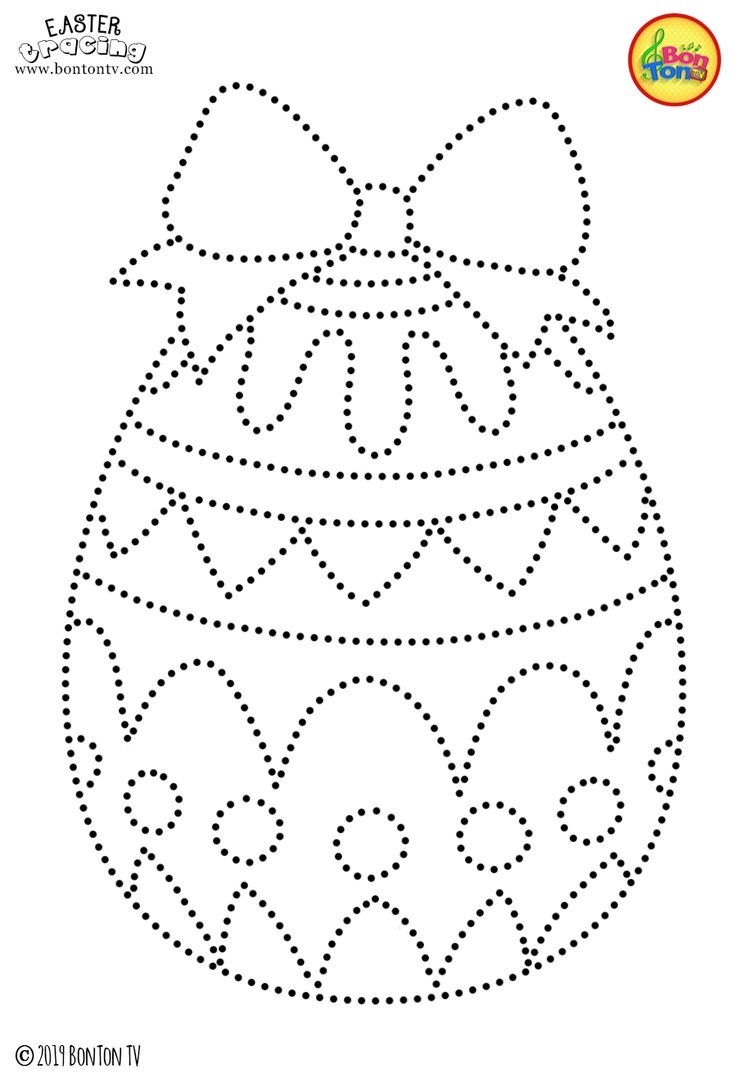 Grafomotorický list: Obtáhni cestu k vajíčku dle barvy pastelky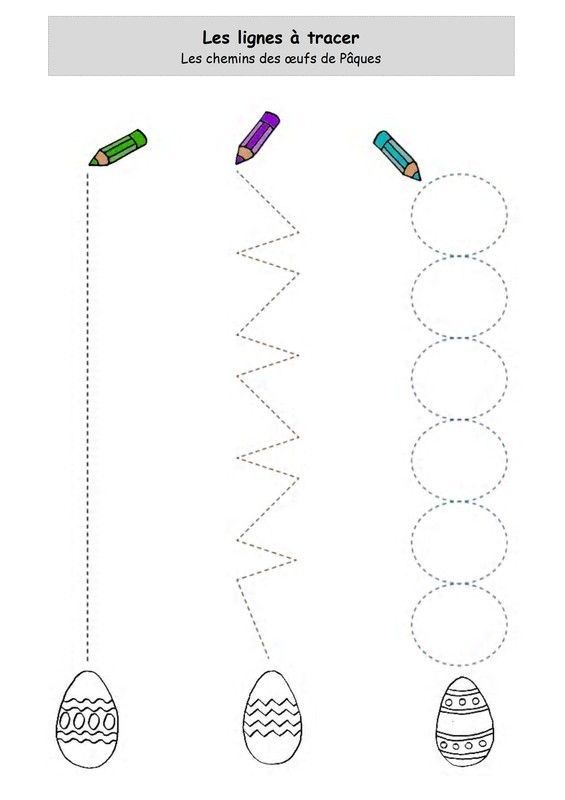 Pracovní listy: Sčítej vajíčka, výsledek nakresli v puntíkách 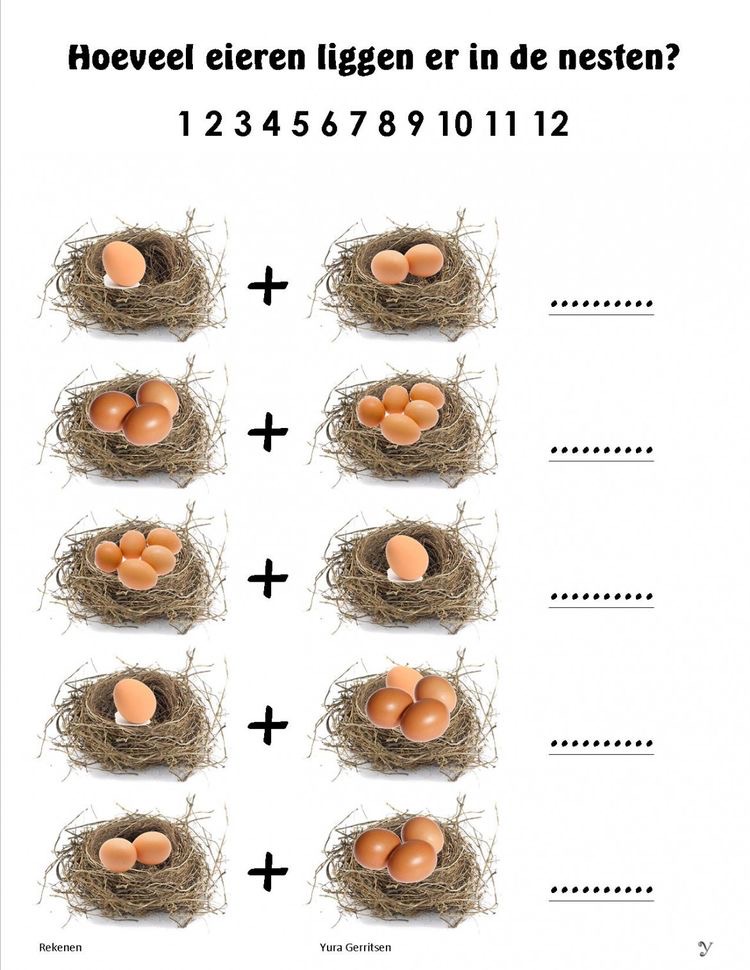 Pracovní listy: 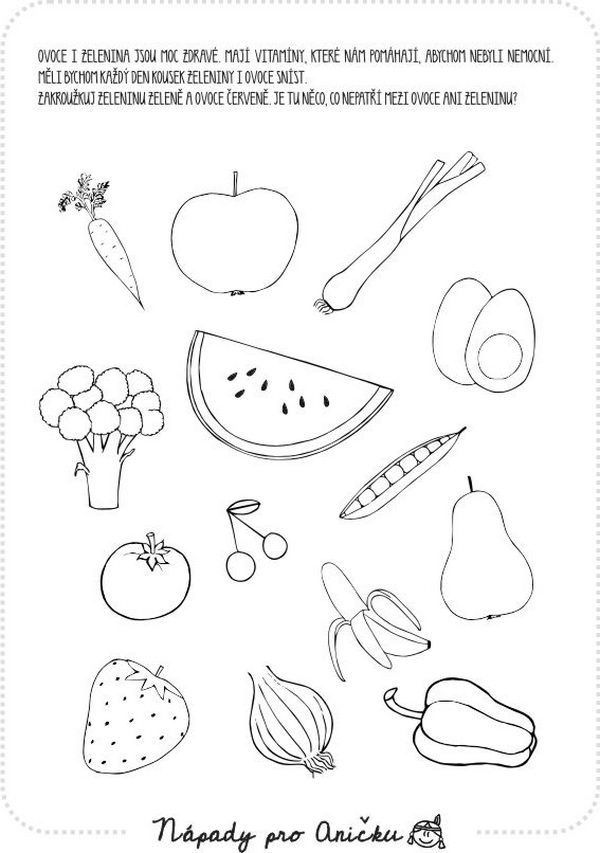 Pracovní listy: Úkol na velikosti pomlázky (krátky-dlouhý, kratší-delší)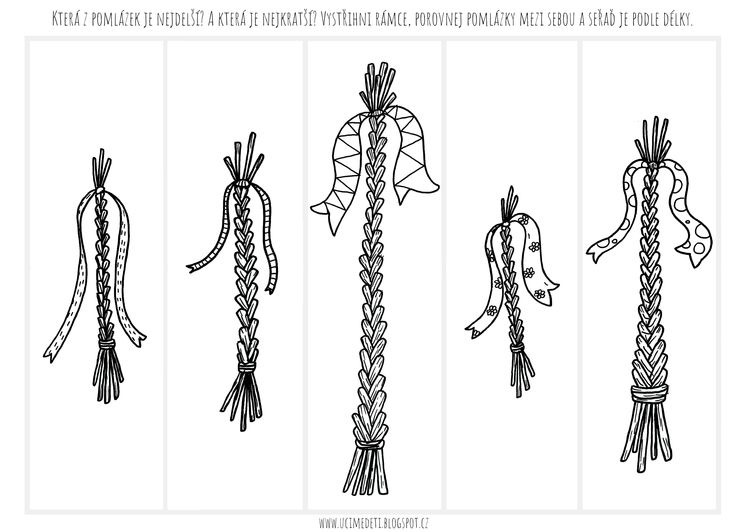 Pracovní listy: Úkol na přiřazování barevných vajíček – vystříhni a nalep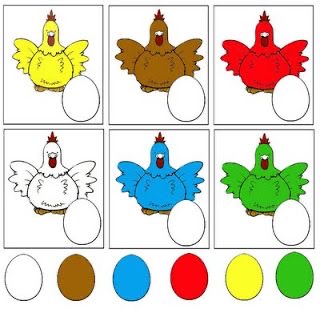 Tvoření s dětmi: Uplatňuje vlastní fantazii ve své práciVýroba domácí modelíny  - vyrob si velikonoční vajíčko1 šálek hladké mouky1 šálek soli6-8 lžic vody Postup: Mouku smíchej se solí, postupně přidávej vodu, vytvoř husté těsto.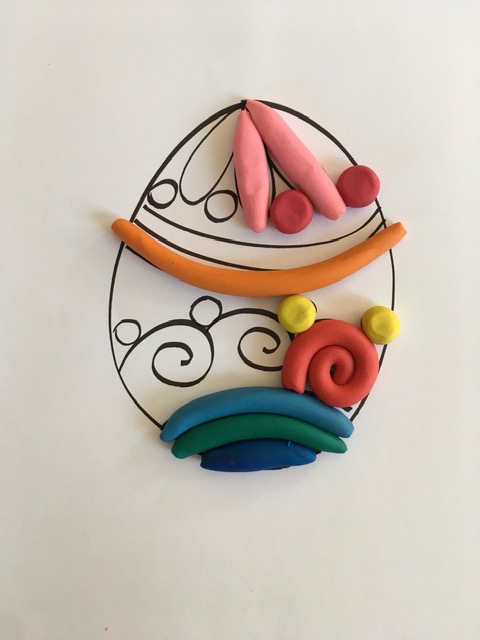 Tvoření s dětmi: Pokud nemáte barevné papíry – tvořte z reklamních letáků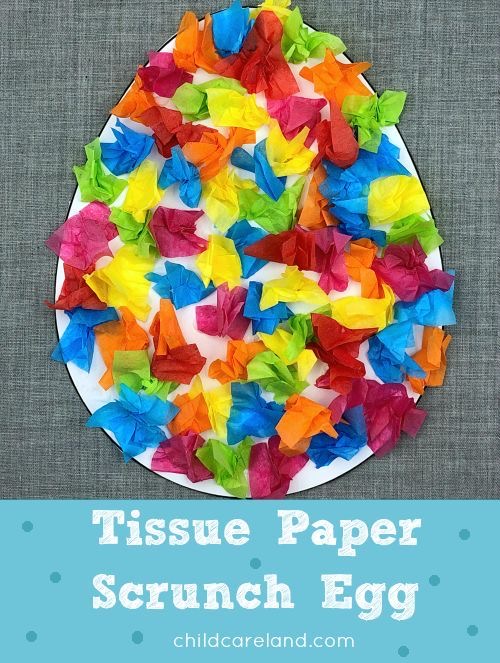 Tvoření s dětmi: 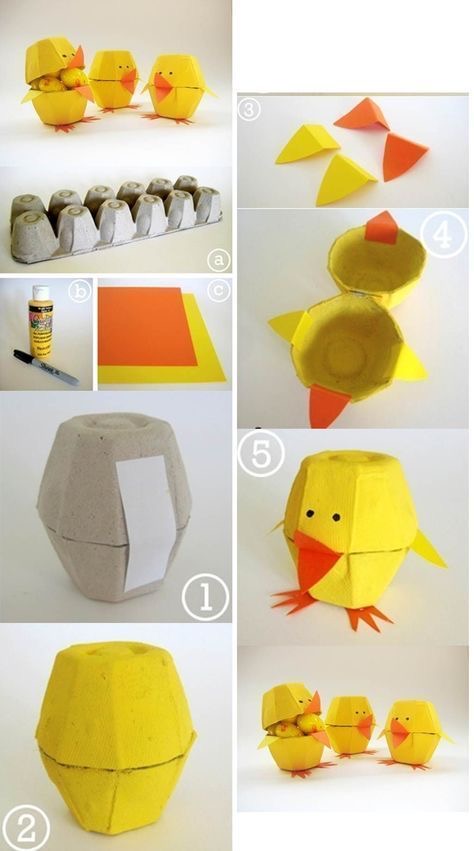 Návrh na další aktivity: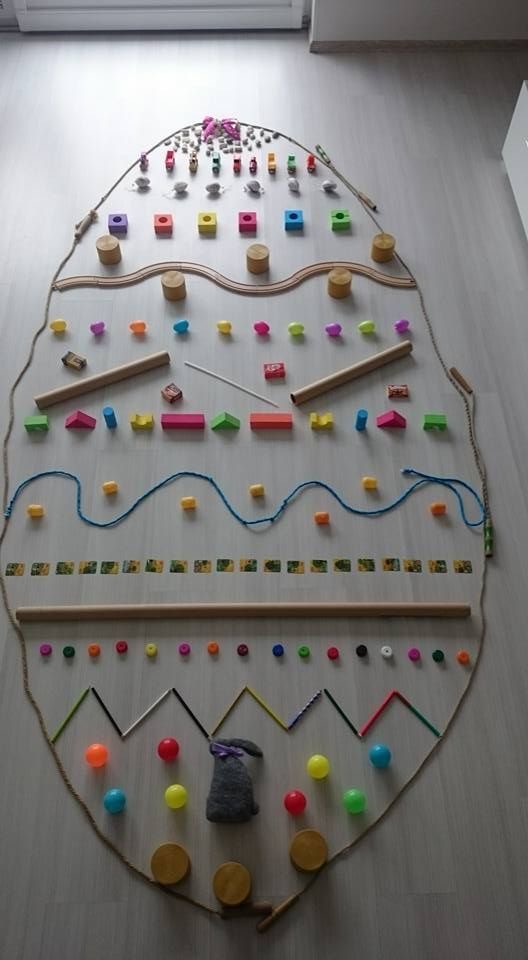 Na karton nalep přírodniny: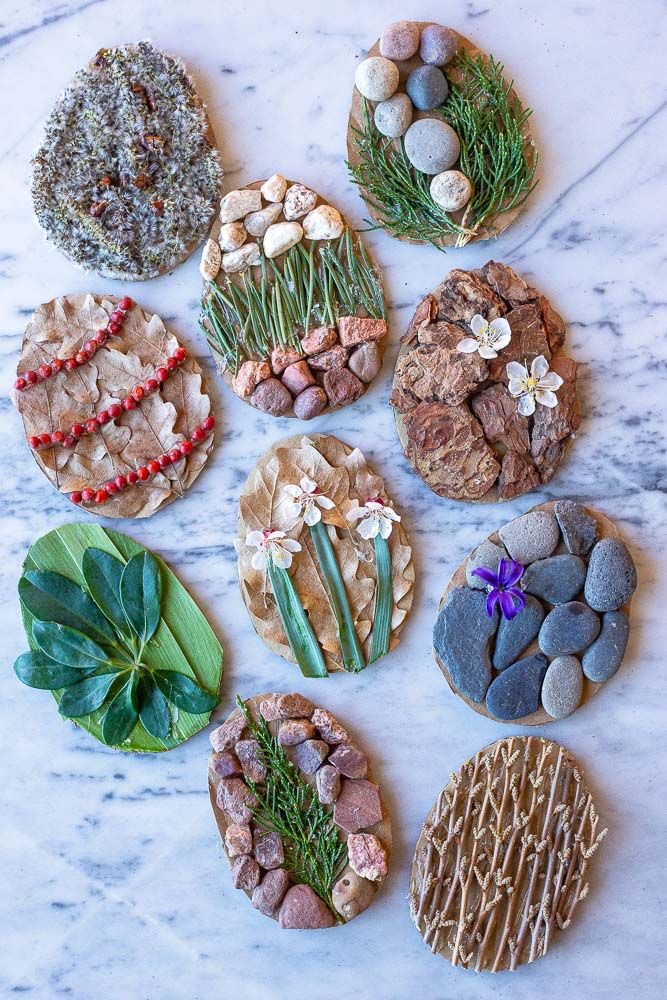 